Date, Place, Signature: _______________________________________________________________________________________________Please self-judge your expertise by indicating with an “x” the column with following points foreseen: 4 (excellent) – 3 (good) – 2 (fair) – 1 (no expertise)Curriculum Vitae
for the evaluation of the calls under the  Joint Programme 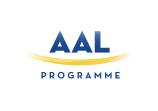 for the evaluation of the calls under the  Joint Programme for the evaluation of the calls under the  Joint Programme Personal informationFirst name(s) / Surname(s)Address   This is the address that appears on the remuneration contract between you and AAL   This is the address that appears on the remuneration contract between you and AAL   This is the address that appears on the remuneration contract between you and AALTelephone:Preferred E-mailAlternative E-mailNationalityDate of birthGender female	 male female	 male female	 maleWork experienceMost recent one firstMost recent one firstMost recent one firstDatesOccupation or position heldMain activities and responsibilitiesName and address of employerType of business or sectorPrior work experience Prior work experience Prior work experience DatesOccupation or position heldMain activities and responsibilitiesName and address of employerType of business or sectorEducation and trainingHighest degree may be sufficientHighest degree may be sufficientHighest degree may be sufficientDatesTitle of qualification awardedPrincipal subjects/occupational skills Name and type of organisation providing education and trainingAnnexesAs you wish to include, e.g. own CV format, bibliography, … As you wish to include, e.g. own CV format, bibliography, … As you wish to include, e.g. own CV format, bibliography, … Evaluation expertiseHow often did you work as an evaluator? _______When was your last assignment? _____________For which programme? _____________________Do you have experience in evaluating an international programme?  yes   noWould you like to act as a rapporteur, participating in stage 2 of the evaluation and presenting the outcome of the evaluation?  yes  noI represent mainly expertise from following perspective industrial  academic  end user  health care  business  other: __________________Name:  please repeat your name4321Ageing Applications, services and User aspectsAccessibilityAssistive TechnologyHealth care servicesMedical servicesGerontology PreventionChronic conditions …………(please indicate conditions)Home CareInformal careSocial servicesIndependent livingCognitive issuesSocial interactionMobilitySafety and SecurityRehabilitationEducation and skillsICT and integration AspectsICT StandardsPrivacySmart home applicationsContext aware services and productsAdaptive systemsInteroperability and seamless integrationKnowledge based systemsMicro and embedded systemsSensors and actuatorsCommunication networks and internetService RoboticsSafety and SecuritySystem maintenance and reliabilityTelemonitoringUser interfaces/UsabilityVirtual realityBusiness aspects Business casesBusiness modelling(Silver) Consumer marketsHealth/care marketsPublic procurementHorizontal issues (ICT and) EthicsProject managementImpact assessmentUser integrationExploitation strategies/conceptsHealth/Social systems in <country/region>(please indicate countries)Dissemination International R&D cooperation (ICT & ageing)